Klubbrenn torsdag 2 mars Distanserenn fristilKlubbmesterskapet er utstatt til lørdag 18 mars pga flere av våre utøvere er opptatt med junior NM og Vasastafett. Vi kjører vanlig distanserenn som erstatning.Stilart: FristilDistanser: Runderenn 0-6 år, Runderenn, 2 km, 3 km, 5 km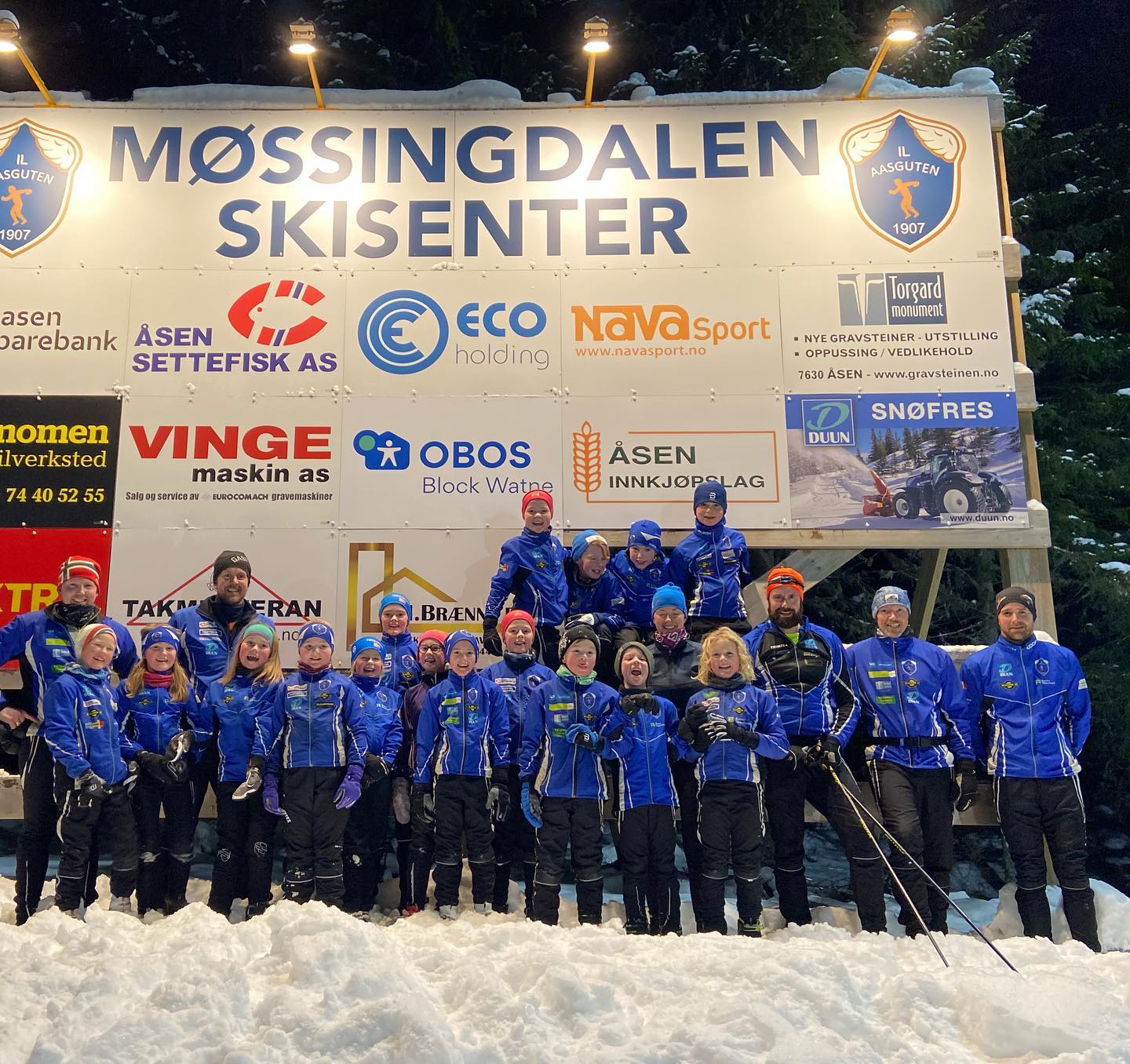 Tidsplan: 1800-1835: Runderenn1830: Start 2, 3 og 5 kmPåmelding:https://docs.google.com/forms/d/1b3eHuZgOpsSQf1F0IPwDThyhbEI9dhBhD_1pgRVhkU8/editFrist onsdag 1 mars kl 2000.Styret